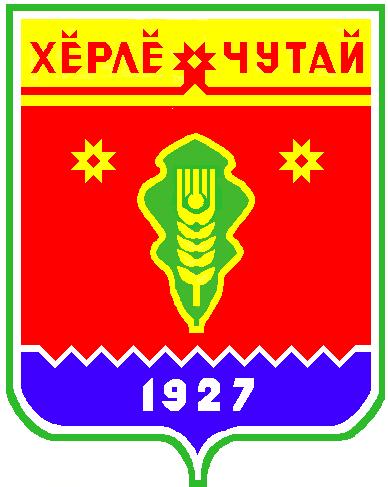 Постановлениеадминистрации  Атнарского сельского поселения Красночетайского района Чувашской Республики «Об утверждении плана закупок товаров, работ, услуг для муниципальных нужд Атнарского сельского поселения на 2019 год и на плановый период 2020 и 2021годов»от 20.12.2018 №77В соответствии с Федеральным законом № 44-ФЗ от 05.04.2013 «О контрактной системе закупок товаров, работ, услуг для обеспечения государственных и муниципальных нужд» администрация Атнарского сельского поселения постановляет:1. Утвердить прилагаемый план закупок  товаров, работ, услуг для муниципальных нуждАтнарского сельского поселения на 2019 год и на плановый период 2020 и 2021 годов. (приложение №1).2. Контрактному управляющему администрации сельского поселения  разместить план закупок на официальном сайте РФ, в информационно-телекоммуникационной сети «Интернет»  в соответствии с действующим законодательством.3. Опубликовать постановление в печатном издании «Вестник Атнарского сельского поселения» и разместить на официальном сайте Администрации Атнарского сельского поселения в сети Интернет. Глава администрации Атнарского сельского поселения                                                               А.А.Наумова   Постановлениеадминистрации  Атнарского сельского поселения Красночетайского района Чувашской Республики «Об утверждении проекта планировки и проекта межевания территории объекта строительства наружного освещения  автомобильной дороги  «Сура» на участкекм 57+050-км57+750 в н. п.  Атнары Красночетайском районе Чувашской Республики»от 21.12.2018 №78В соответствии с Федеральным законом от 06.10.2003г. № 131-ФЗ «Об общих принципах организации местного самоуправления в Российской Федерации, закона Чувашской Республики от 18.10.2004г. № 19  « Об организации местного самоуправления  в Чувашской Республике, Уставом Атнарского сельского поселения Красночетайского района Чувашской Республики  протоколом публичных слушаний по рассмотрению проекта планировки и проекта межевания территории объекта строительства наружного освещения  автомобильной дороги  «Сура» на участке км 57+050-км57+750 в н. п.  Атнары Красночетайском районе Чувашской Республики администрация Атнарского сельского поселения Красночетайского района Чувашской Республики постановляет:1.	Утвердить предлагаемый проект  планировки и проекта межевания территории объекта строительства наружного освещения    автомобильной дороги  «Сура» на участке км 57+050-км57+750 в н. п.  Атнары Красночетайском районе Чувашской Республики.2.	Настоящее постановление вступает в силу после  подписания и официального опубликования в печатном издании  «Вестник Атнарского сельского поселения».Глава Атнарского сельского поселения                                                                А.А.Наумова Постановлениеадминистрации  Атнарского сельского поселения Красночетайского района Чувашской Республики «О внесении изменений  в административный регламент администрации Атнарского сельского поселения Красночетайского района Чувашской Республики по исполнению муниципальной функции по осуществлению муниципального контроля за сохранностью автомобильных дорог местного значения в границах населенных пунктов Атнарского сельского поселения Красночетайского района  Чувашской Республики, утвержденный постановлением от 30.06.2016 №60»от 21.12.2018 №79Администрация Атнарского сельского поселения Красночетайского района Чувашской Республики постановляет:1.	Внести в административный регламент администрации Атнарского сельского поселения Красночетайского района Чувашской Республики по исполнению муниципальной функции по осуществлению муниципального контроля за сохранностью автомобильных дорог местного значения в границах населенных пунктов Атнарского сельского поселения Красночетайского района  Чувашской Республики, утвержденный постановлением от 30.06.2016 №601.1.	 Пункт 1.4.  раздела I изложить в следующей редакции:«1.4. Предметом муниципального контроля является регулирование отношений, возникающих в связи с использованием автомобильных дорог местного значения Атнарского сельского поселения Красночетайского района, реконструкцией и ремонтом, а также организация и проведение мероприятий по профилактике нарушений требований, установленных муниципальными нормативными правовыми актами, а также требований, установленных федеральными законами, законами Чувашской Республики, мероприятий по контролю, осуществляемых без взаимодействия с юридическими лицами, индивидуальными предпринимателями.».1.2. Раздел I дополнить пунктом 1.9. следующего содержания:1.9. В целях профилактики нарушений обязательных требований, требований, установленных муниципальными правовыми актами,  администрация Атнарского сельского поселения:1) обеспечивает размещение на официальных сайтах в сети «Интернет» для каждого вида муниципального контроля перечней нормативных правовых актов или их отдельных частей, содержащих обязательные требования, требования, установленные правовыми актами Атнарского сельского поселения, оценка соблюдения которых является предметом муниципального контроля,  а также текстов соответствующих правовых актов;2) осуществляет информирование юридических лиц, индивидуальных предпринимателей по вопросам соблюдения обязательных требований, требований, установленных правовыми актами Атнарского сельского поселения, в том числе посредством разработки и опубликования руководств по соблюдению обязательных требований, требований, установленных правовыми актами Атнарского сельского поселения, проведения семинаров и конференций, разъяснительной работы в средствах массовой информации и иными способами. В случае изменения обязательных требований, требований, установленных правовыми актами Атнарского сельского поселения, администрация Атнарского сельского поселения подготавливает и распространяет комментарии о содержании новых нормативных правовых актов, устанавливающих обязательные требования, требования, установленные  нормативными актами Атнарского сельского поселения, внесенных изменениях в действующие акты, сроках и порядке вступления их в действие, а также рекомендации о проведении необходимых организационных, технических мероприятий, направленных на внедрение и обеспечение соблюдения обязательных требований, требований, установленных правовыми актами Атнарского сельского поселения;3) обеспечивает регулярное  (не реже одного раза в год) обобщение практики осуществления в соответствующей сфере деятельности муниципального контроля и размещение на официальных сайтах в сети «Интернет»  соответствующих обобщений, в том числе с указанием наиболее часто встречающихся случаев нарушений обязательных требований, требований, установленных муниципальными правовыми актами, с рекомендациями в отношении мер, которые должны приниматься юридическими лицами, индивидуальными  предпринимателями в целях недопущения таких нарушений;4) выдает предостережения о недопустимости нарушения обязательных требований, требований, установленных правовыми актами Атнарского сельского поселения, если иной порядок не установлен федеральным законом.».2. Настоящее постановление вступает в силу после его официального опубликования в периодическом печатном издании «Вестник Атнарского сельского поселения». Глава Атнарского сельского поселения                                                                                                    А.А.НаумоваПостановлениеадминистрации  Атнарского сельского поселения Красночетайского района Чувашской Республики «О закреплении полномочий администратора доходов бюджета»от 24.12.2018 №80В   соответствии   с  Бюджетным   кодексом   Российской   Федерации   и в   целях реализации    Решения    Собрания    депутатов   Атнарского	сельского    поселения    от  12 декабря 2018 года    N1	"О бюджете	Атнарского поселения Красночетайского района на 2019 год и на плановый период 2020 и 2021 годов»   постановляю:1.	Закрепить    за    администрацией    Атнарского поселения    Красночетайского районаЧувашской Республики следующие коды бюджетной классификации:Глава Атнарскогосельского поселения                                                                                               Наумова А.А.Постановлениеадминистрации  Атнарского сельского поселения Красночетайского района Чувашской Республики «Об утверждении плана-графика размещения Заказов на поставку товаров,выполнения работ, оказания услуг для нужд Атнарского сельского поселения на 2019 год»от 25.12.2018 №81В соответствии с Федеральным законом № 44-ФЗ от 05.04.2013 «О контрактной системе закупок товаров, работ, услуг для обеспечения государственных и муниципальных нужд» администрация Атнарского сельского поселения постановляет:1. Утвердить прилагаемый план-график размещения заказов на поставки товаров, выполнения работ, оказания услуг для нужд заказчика на 2019 год (приложение №1).2. Контрактному управляющему администрации поселения  разместить план-график  на официальном сайте РФ в информационно-телекоммуникационной сети «Интернет»  в соответствии с действующим законодательством.3. Опубликовать постановление в печатном издании «Вестник Атнарского сельского поселения» и разместить на официальном сайте Администрации Атнарского сельского поселения в сети Интернет. Глава администрации Атнарского сельского поселения                                                               А.А.Наумова                                     Постановлениеадминистрации  Атнарского сельского поселения Красночетайского района Чувашской Республики «О мерах по реализации решения  Собрания депутатов  «О внесенииизменений  в  решение Собрания депутатов « О бюджете  Атнарского сельского  поселения  на 2018 год  и  на плановый период 2019 и 2020 годов»от 25.12.2018 №82В соответствии с решением Собрания депутатов  Атнарского сельского поселения  №1  от 25 декабря 2018 года «О внесении изменений в решение Собрания депутатов " О бюджете  Атнарского  сельского  поселения на 2018 год  и  на плановый период 2019 и 2020 годов»" администрация Атнарского сельского поселения постановляет: 1. Принять к исполнению  бюджета   Атнарского сельского   поселения на 2018 год с учетом изменений и дополнений, внесенных решением Собрания депутатов Атнарского сельского  поселения № 1 от  25 декабря 2018 года «О внесении изменений в решение Собрания депутатов " О бюджете  Атнарского сельского  поселения на 2018 год  и  на плановый период 2019 и 2020 годов» " (далее - решение). 2. Бюджетным учреждениям Атнарского сельского поселения, другим  распорядителям  и  получателям бюджетных средств: а) внести соответствующие изменения в показатели смет доходов и расходов муниципальных учреждений на 2018 год и  на плановый период 2019 и 2020 годов, а также предложения по уточнению показателей кассового плана бюджета Атнарского сельского поселения на 2018 год и  на плановый период 2019 и 2020 годов и представить указанные изменения в финансовый отдел;  3.Рекомендовать финансовому отделу администрации Красночетайского района:а) внести соответствующие изменения в сводную бюджетную роспись бюджета Атнарского сельского поселения,  кассовый план исполнения  бюджета Атнарского сельского поселения и организовать  своевременное финансирование расходов;4. Настоящее постановление вступает  в силу  со дня его подписания.Глава администрацииАтнарского сельского поселения	                     А.А.НаумоваПостановлениеадминистрации  Атнарского сельского поселения Красночетайского района Чувашской Республики «О внесении изменений в  постановление администрации Атнарского сельского поселения Красночетайского района Чувашской Республики от 29.01.2018 № 2»от 26.12.2018 №83В целях реализации решения Собрания депутатов Атнарского сельского поселения Красночетайского района Чувашской Республики от 25.12.2018 г. № 1  «О внесении изменений в решение Собрания депутатов   «О бюджете Атнарского сельского поселения Красночетайского района Чувашской Республики на 2018 год и на плановый период 2019 и 2020 годов» администрация Атнарского сельского поселения Красночетайского района Чувашской Республики п о с т а н о в л я е т:1. Внести изменение в постановление администрации Атнарского сельского поселения Красночетайского района Чувашской Республики от  29.01.2018  № 2    «Об утверждении предельной численности и фонда оплаты труда работников органов исполнительной власти Атнарского сельского поселения Красночетайского района Чувашской Республики на 2018 год и на плановый период 2019 и             2020 годов»в приложение «Предельная численность и фонд оплаты труда работников органов исполнительной власти Атнарского сельского поселения Красночетайского района Чувашской Республики  на 2018 год и на плановый период 2019 и 2020 годов» изменения согласно приложению к настоящему постановлению.2. Настоящее постановление вступает в силу с момента подписания и распространяется на правоотношения, возникшие с 1 января  2018 года.Глава Атнарскогосельского поселения                                                                                      А.А. Наумова  Приложение  к постановлению  администрации Атнарского сельского поселения  Красночетайского  района Чувашской Республики от «26» декабря  . № 83Предельная численность и фонд оплаты труда работниковорганов исполнительной власти Атнарского сельского поселения Красночетайского района Чувашской Республики  на 2018 год и на плановый период 2019 и 2020 годов Решение Собрания депутатов Атнарского сельского поселения «О внесении измененийв решение собрания депутатов «О бюджете  Атнарского сельского поселения  Красночетайского района Чувашской Республики  на 2018 годи на плановый период 2019 и 2020 годов»от 25.12.2018 г.№1Собрание депутатов Атнарского сельского поселенияКрасночетайского района Чувашской РеспубликиРЕШИЛО:Внести в решение собрания депутатов Атнарского сельского поселения Красночетайского района Чувашской Республики от 15.12.2017 г. № 1 следующие изменения:1. Пункт 1 статьи 1 изложить в следующей редакции:Утвердить основные характеристики бюджета Атнарского сельского поселения Красночетайского района Чувашской Республики на 2018 год: прогнозируемый общий объем доходов бюджета Атнарского сельского поселения Красночетайского района Чувашской Республики в сумме 4146464,40 рублей, в том числе объем безвозмездных поступлений в  сумме 2636764,40 рублей, из них объем межбюджетных трансфертов, получаемых из бюджетов бюджетной системы Российской Федерации,     2636764,40  рублей; общий объем расходов бюджета Атнарского сельского поселения Красночетайского района Чувашской Республики в сумме 4280329,61 рублей; предельный объем муниципального долга Атнарского сельского поселения Красночетайского района Чувашской Республики в сумме 0 рублей;верхний предел муниципального внутреннего долга Атнарского сельского поселения Красночетайского района Чувашской Республики на 1 января 2019 года в сумме  0 рублей, в том числе верхний предел долга по муниципальным гарантиям Атнарского сельского поселения Красночетайского района Чувашской Республики в сумме 0 рублей.прогнозируемый дефицит бюджета Атнарского сельского поселения Красночетайского района Чувашской Республики 133865,21 рублей.2. Приложения № 6,8,10,12 к решению собрания депутатов изложить в следующей редакции. 3. Настоящее решение вступает в силу со дня его официального опубликования.Председатель Собрания депутатовАтнарского сельского поселения                                                                       Семенова Т.П.   Решение Собрания депутатов Атнарского сельского поселения «О внесении изменений в Положение  о публичных слушаниях, утвержденное решением  Собрания депутатов Атнарского сельского поселения Красночетайского района от 28.05.2012 № 1»от 25.12.2018 г.№2В целях приведения  в соответствие с Федеральным законом от 30.10.2018 № 387-ФЗ «О внесении изменений в статьи 2 и 28 Федерального закона «Об общих принципах организации местного самоуправления в Российской Федерации» Положения о публичных слушаниях, утв. решением Собрания депутатов Атнарского сельского поселения от 28.05.2012 № 1, Собрание депутатов Атнарского сельского поселения Красночетайского района решило:1. Внести в Положение о публичных слушаниях, утв. решением Собрания депутатов Атнарского сельского поселения Красночетайского района от 28.05.2012 № 1 следующие изменения:1) пункт 1.3 раздела 1 дополнить словами «или главы администрации Атнарского сельского поселения, осуществляющего свои полномочия на основе контракта»;2) в пункте 1.4 раздела 1 слова «главы Атнарского сельского поселения» заменить словами «главы Атнарского сельского поселения или главы администрации Атнарского сельского поселения, осуществляющего свои полномочия на основе контракта»;3) в пункте 2.2 раздела 2 слова  «главы Атнарского сельского поселения» заменить словами «главы Атнарского сельского поселения или главы администрации Атнарского сельского поселения, осуществляющего свои полномочия на основе контракта,».2. Настоящее решение вступает в силу с момента официального опубликования. Председатель Собрания депутатовАтнарского сельского поселения                                                                            Т.П.Семенова    Решение Собрания депутатов Атнарского сельского поселения «О внесении изменений в решение Собрания депутатов Атнарского сельского  поселения Красночетайского района Чувашской Республики «Об утверждении Положения о регулировании бюджетныхправоотношений в Атнарском сельском поселении Красночетайского   района Чувашской Республики»от 25.12.2018 г.№3В соответствии с Федеральными законами от 18.07.2017 г. № 178-ФЗ «О внесении изменений в Бюджетный кодекс Российской Федерации и статью 3 Федерального закона «О внесении изменений в Бюджетный кодекс Российской Федерации и признании утратившими силу отдельных положений законодательных актов Российской Федерации», от 19.07. 2018 г. № 222-ФЗ «О внесении изменений в Бюджетный кодекс Российской Федерации и статью 4 Федерального закона «О внесении изменений в Бюджетный кодекс Российской Федерации и признании утратившими силу отдельных положений законодательных актов Российской Федерации», Законом Чувашской Республики  от 20.09.2018 г. № 52 «О внесении изменений в Закон Чувашской Республики «О регулировании бюджетных правоотношений в Чувашской Республике» и статью 3 Закона Чувашской Республики «О внесении изменений в Закон Чувашской Республики «О регулировании бюджетных правоотношений в Чувашской Республике», Собрание депутатов  Атнарского сельского поселения Красночетайского района решило: Статья 1. Внести в Положение о регулировании бюджетных правоотношений в Атнарском  сельском поселении  Красночетайского района Чувашской Республики, утвержденный решением Собрания депутатов  Атнарского  сельского поселения Красночетайского района №1от 17.07.2014  следующие изменения:1) в абзаце втором пункта 1 статьи 11 (указывается статья, регулирующая бюджетные инвестиции в объекты муниципальной собственности поселения) слова «на праве оперативного управления у муниципальных учреждений и муниципальных унитарных предприятий, или» заменить словами «на праве оперативного управления у муниципальных учреждений либо на праве оперативного управления или хозяйственного ведения у муниципальных унитарных предприятий, а также»;2) в статье 12 (указывается статья, регулирующая предоставление бюджетных инвестиций юридическим лицам, не являющимся муниципальными учреждениями и муниципальными унитарными предприятиями):а) в абзаце втором пункта 1 слова «в объекты капитального строительства и (или) на приобретение объектов недвижимого имущества» заменить словами «в объекты капитального строительства, находящиеся в собственности указанных юридических лиц, и (или) на приобретение ими объектов недвижимого имущества либо в целях предоставления взноса в уставные (складочные) капиталы дочерних обществ указанных юридических лиц на осуществление капитальных вложений в объекты капитального строительства, находящиеся в собственности таких дочерних обществ, и (или) на приобретение такими дочерними обществами объектов недвижимого имущества»;б)  абзац первый пункта 3 после слов «решениями Правительства Российской Федерации,» дополнить словами «высшего исполнительного органа государственной власти Чувашской Республики, администрации Атнарского сельского поселения Красночетайского района,»;3) пункт 5 статьи 35 (указывается статья, регулирующая исключительные полномочия начальника финансового отдела Администрации  Красночетайского  района) признать утратившим силу;4) пункт 2 статьи 64 (указывается статья, регулирующая использование доходов, фактически полученных при исполнении бюджета поселения сверх утвержденных решением Собрания депутатов поселения о бюджете поселения) изложить в следующей редакции:«2. Субсидии, субвенции, иные межбюджетные трансферты, имеющие целевое назначение (в случае получения уведомления об их предоставлении), в том числе поступающие в бюджет поселения в порядке, установленном пунктом 5 статьи 242 Бюджетного кодекса Российской Федерации, а также безвозмездные поступления от физических и юридических лиц, фактически полученные при исполнении бюджета поселения сверх утвержденных решением Собрания депутатов о бюджете поселения доходов, направляются на увеличение расходов бюджета соответственно в целях предоставления субсидий, субвенций, иных межбюджетных трансфертов, имеющих целевое назначение, с внесением изменений в сводную бюджетную роспись без внесения изменений в решение Собрания депутатов поселения о бюджете поселения на текущий финансовый год (текущий финансовый год и плановый период).»;5) в статье 79 (указывается статья, регулирующая представления и предписания органов   муниципального финансового контроля):а) пункт 1 после слов «муниципальных контрактов,» дополнить словами «а также контрактов (договоров, соглашений), заключенных в целях исполнения указанных договоров (соглашений) и муниципальных контрактов,»;б) пункт 2 после слов «муниципальных контрактов,» дополнить словами «а также контрактов (договоров, соглашений), заключенных в целях исполнения указанных договоров (соглашений) и муниципальных контрактов,».Статья 2. Настоящее решение вступает в силу после официального опубликования в периодическом печатном издании «Вестник Атнарского сельского поселения».Председатель Собрания депутатовАтнарского сельского поселения                                  Т.П.СеменоваРешение Собрания депутатов Атнарского сельского поселения «О внесении изменений в решение Собрания депутатов Атнарского сельского  поселения Красночетайского района Чувашской Республики «О переводе автомашины»от 25.12.2018 г.№4Собрание депутатов Атнарского сельского поселения Красночетайского района Чувашской Республики решило: - автомобиль марки УАЗ 31519,  государственным регистрационным  номером  Н414ЕЕ21, 2008 года выпуска  передать из баланса  Атнарского СДК на баланс администрации Атнарского сельского поселения с  1 января 2019 года.Председатель Собрания депутатов Атнарского сельского поселенияКрасночетайского района                                                                                Т.П.Семенова9931 08 04020 01 1000 110Государственная пошлина за совершение нотариальных действий должностными лицами органов местного  самоуправления, уполномоченными в соответствии  с законодательными актами Российской Федерации на совершение нотариальных действий9931 11 05025 10 0000 120Доходы, получаемые в виде арендной платы, а также средства  от продажи права на заключение договоров аренды за земли, находящиеся в собственности сельских поселений (за исключением земельных участков муниципальных автономных учреждений, а также земельных участков муниципальных унитарных предприятий, в том числе казенных)9931 11 05035 10 0000 120Доходы от сдачи в аренду имущества, находящегося в оперативном управлении органов управления сельских поселений и созданных ими учреждений (за исключением имущества муниципальных автономных учреждений)9931 13 01995 10 0000 130Прочие доходы от оказания платных услуг (работ) получателями средств бюджетов сельских поселений9931 13 02995 10 0000 130Прочие доходы от компенсации затрат бюджетов сельских поселений9931 13 02065 10 0000 130Доходы, поступающие в порядке возмещения расходов, понесенных в связи с эксплуатацией имущества сельских поселений9931 14 02052 10 0000 410Доходы от реализации имущества, находящегося в оперативном управлении учреждений, находящихся в ведении органов управления сельских поселений (за исключением имущества муниципальных бюджетных и автономных учреждений), в части реализации основных средств по указанному имуществу9931 14 02052 10 0000 440Доходы от реализации имущества, находящегося в оперативном управлении учреждений, находящихся в ведении органов управления сельских поселений (за исключением имущества муниципальных бюджетных и автономных учреждений), в части реализации материальных запасов по указанному имуществу9931 14 02053 10 0000 410Доходы от реализации иного имущества, находящегося в собственности сельских поселений (за исключением имущества муниципальных бюджетных и автономных учреждений, а также имущества муниципальных унитарных предприятий, в том числе казенных), в части реализации основных средств по указанному имуществу9931 14 02053 10 0000 440Доходы от реализации иного имущества, находящегося в собственности сельских поселений (за исключением имущества муниципальных бюджетных и автономных учреждений, а также имущества муниципальных унитарных предприятий, в том числе казенных), в части реализации материальных запасов по указанному имуществу9931 14 06025 10 0000 430Доходы от продажи  земельных участков, находящихся в собственности сельских поселений (за исключением земельных участков муниципальных бюджетных и автономных учреждений)9931 16 33050 10 0000 140Денежные взыскания (штрафы) за нарушение законодательства Российской Федерации о размещение заказов на поставки товаров, выполнение работ, оказание услуг для нужд сельских поселений9931 16 90050 10 0000 140Прочие поступления от денежных взысканий (штрафов) и иных сумм в возмещение ущерба, зачисляемые в бюджет сельских поселений9931 17 01050 10 0000 180Невыясненные поступления, зачисляемые в бюджеты сельских поселений9931 17 05050 10 0000 180Прочие неналоговые доходы бюджетов сельских поселений9932 18 60010 10 0000 150Доходы бюджетов сельских поселений от возврата остатков субсидий, субвенций и иных межбюджетных трансфертов, имеющих целевое назначение, прошлых лет из бюджетов муниципальных районов9932 02 25467 10 0000 150Субсидии бюджетам сельских поселений на обеспечение развития и укрепления материально-технической базы домов культуры в населенных пунктах с числом жителей до 50 тысяч человек9932 02 25555 10 0000 150Субсидии бюджетам сельских поселений на поддержку государственных программ субъектов Российской Федерации и муниципальных программ формирования современной городской среды9932 02 25558 10 0000 150Субсидии бюджетам сельских поселений  на обеспечение развития и укрепления материально-технической базы муниципальных домов культуры, поддержку творческой деятельности муниципальных театров в городах с численностью населения до 300 тысяч человек9932 19 25020 10 0000 150Возврат остатков субсидий на мероприятия подпрограммы "Обеспечение жильем молодых семей" федеральной целевой программы "Жилище" на 2015 - 2020 годы из бюджетов сельских поселений9932 19 60010 10 0000 150Возврат прочих остатков субсидий, субвенций и иных межбюджетных трансфертов, имеющих целевое назначение, прошлых лет из бюджетов сельских поселений9932 02 15001 10 0000 150Дотации бюджетам сельских поселений на выравнивание бюджетной обеспеченности9932 02 15002 10  0000 150  Дотации бюджетам сельских поселений на поддержку мер по обеспечению сбалансированности бюджетов9932 02 20216 10  0000 150  Субсидии бюджетам сельских поселений на осуществление дорожной деятельности в отношении автомобильных дорог общего пользования, а также капитального ремонта и ремонта дворовых территорий многоквартирных домов, проездов к дворовым территориям многоквартирных домов населенных пунктов9932 02 19999  10 0000 150Прочие дотации бюджетам сельских поселений9932 02 29999  10 0000 150Прочие субсидии бюджетам сельских поселений9932 02 35118 10 0000 150Субвенции бюджетам сельских поселений на осуществление первичного воинского учета на территориях, где отсутствуют военные комиссариаты9932 02 30024 10 0000 150Субвенции бюджетам сельских поселений на выполнение передаваемых полномочий субъектов Российской Федерации9932 02 39999 10 0000 150Прочие субвенции бюджетам сельских поселений9932 02 40014 10 0000 150 Межбюджетные трансферты, передаваемые бюджетам сельских поселений из бюджетов муниципальных районов на осуществление части полномочий по решению вопросов местного значения в соответствии с заключенными соглашениями9932 02 49999 10 0000 150Прочие межбюджетные трансферты, передаваемые бюджетам  сельских поселений993   2 07 05020 10 0000 150Поступления от денежных пожертвований, предоставляемых физическими лицами получателям средств бюджетов сельских поселений993   2 07 05030 10 0000 150Прочие безвозмездные поступления в бюджеты сельских поселений993  2 08 05000 10 0000 150Перечисления из бюджетов сельских поселений (в бюджеты поселений) для осуществления возврата (зачета) излишне уплаченных или излишне взысканных сумм налогов, сборов и иных платежей, а также сумм процентов за несвоевременное осуществление такого возврата и процентов, начисленных на излишне взысканные суммы2. Признать утратившим силу постановление:№131 от 29 декабря 2016 г. «О закреплении полномочий администратора доходов бюджета».3. Контроль за исполнением настоящего постановления оставляю за собой.4. Настоящее постановление вступает в силу на правоотношения, возникшие с 01 января 2019 года.2. Признать утратившим силу постановление:№131 от 29 декабря 2016 г. «О закреплении полномочий администратора доходов бюджета».3. Контроль за исполнением настоящего постановления оставляю за собой.4. Настоящее постановление вступает в силу на правоотношения, возникшие с 01 января 2019 года.2. Признать утратившим силу постановление:№131 от 29 декабря 2016 г. «О закреплении полномочий администратора доходов бюджета».3. Контроль за исполнением настоящего постановления оставляю за собой.4. Настоящее постановление вступает в силу на правоотношения, возникшие с 01 января 2019 года.НаименованиеПредельная численность, единицПредельная численность, единицПредельная численность, единицФонд оплаты труда, рублейФонд оплаты труда, рублейФонд оплаты труда, рублей......Общегосударственные вопросыв том числе:4,154,154,15974667990100990100функционирование Правительства Российской Федерации, высших органов государственной власти субъектов Российской Федерации, местных администраций4,154,154,15974667990100990100в т.ч. администрация Атнарского сельского поселения Красночетайского района Чувашской Республики4,154,154,15974667990100990100Приложение № 6Приложение № 6к решению собрания депутатов Атнарского сельского поселения О внесении изменений в решение собрания депутатов Атнарского сельского поселения "О бюджете  Атнарского сельского поселения Красночетайского района Чувашской Республики на 2018 год и на плановый период 2019 и 2020 годов» от 25.12.2018 года № 1к решению собрания депутатов Атнарского сельского поселения О внесении изменений в решение собрания депутатов Атнарского сельского поселения "О бюджете  Атнарского сельского поселения Красночетайского района Чувашской Республики на 2018 год и на плановый период 2019 и 2020 годов» от 25.12.2018 года № 1к решению собрания депутатов Атнарского сельского поселения О внесении изменений в решение собрания депутатов Атнарского сельского поселения "О бюджете  Атнарского сельского поселения Красночетайского района Чувашской Республики на 2018 год и на плановый период 2019 и 2020 годов» от 25.12.2018 года № 1Распределение расходов бюджета Атнарского сельского поселения на 2018 год по разделам и подразделам функциональной классификации  расходов бюджетов РФРаспределение расходов бюджета Атнарского сельского поселения на 2018 год по разделам и подразделам функциональной классификации  расходов бюджетов РФРаспределение расходов бюджета Атнарского сельского поселения на 2018 год по разделам и подразделам функциональной классификации  расходов бюджетов РФРаспределение расходов бюджета Атнарского сельского поселения на 2018 год по разделам и подразделам функциональной классификации  расходов бюджетов РФРаспределение расходов бюджета Атнарского сельского поселения на 2018 год по разделам и подразделам функциональной классификации  расходов бюджетов РФРаспределение расходов бюджета Атнарского сельского поселения на 2018 год по разделам и подразделам функциональной классификации  расходов бюджетов РФ(рублей)Наименование расходов РазделПодразделСумма за счет местного бюджета за счет субвенций и субсидий Общегосударственные вопросы 011 097 567,001 097 567,00Функционирование местных администраций 01041 097 567,001 097 567,00Резервные фонды 0111Национальная оборона 02163 917,00163 917,00Моби лизационная и вневойсковая подготовка 0203163 917,00163 917,00Национальная безопасность и правоохранительная деятельность 03541 900,00541 900,00Обеспечение пожарной безопасности0310541 900,00541 900,00Национальная экономика 041 043 022,11706 634,11336 388,00Сельское хозяйство и рыболовство04051 000,001 000,00Водное хозяйство 04065 372,005 372,00Дорожное хозяйство0409815 250,11478 862,11336 388,00Другие вопросы в области национальной экономики0412221 400,00221 400,00Жилищно-коммунальное хозяйство05383 561,00319 961,0063 600,00Коммунальное хозяйство0502174 040,00174 040,00Благоустройство0503209 521,00145 921,0063 600,00Культура и кинематография 081 050 362,50972 103,1078 259,40Культура 08011 050 362,50972 103,1078 259,404 280 329,613 638 165,21642 164,40Приложение № 8Приложение № 8к решению собрания депутатов Атнарского сельского поселения О внесении изменений в решение собрания депутатов Атнарского сельского поселения "О бюджете  Атнарского сельского поселения Красночетайского района Чувашской Республики на 2018 год и на плановый период 2019 и 2020 годов» от 25.12.2018 года №1 к решению собрания депутатов Атнарского сельского поселения О внесении изменений в решение собрания депутатов Атнарского сельского поселения "О бюджете  Атнарского сельского поселения Красночетайского района Чувашской Республики на 2018 год и на плановый период 2019 и 2020 годов» от 25.12.2018 года №1 к решению собрания депутатов Атнарского сельского поселения О внесении изменений в решение собрания депутатов Атнарского сельского поселения "О бюджете  Атнарского сельского поселения Красночетайского района Чувашской Республики на 2018 год и на плановый период 2019 и 2020 годов» от 25.12.2018 года №1 Распределение бюджетных ассигнований по разделам и подразделам, целевым статьям (государственным целевым программам Чувшской Республики) и группам видов расходов  классификации  расходов бюджета Атнарского сельского поселения на 2018 годРаспределение бюджетных ассигнований по разделам и подразделам, целевым статьям (государственным целевым программам Чувшской Республики) и группам видов расходов  классификации  расходов бюджета Атнарского сельского поселения на 2018 годРаспределение бюджетных ассигнований по разделам и подразделам, целевым статьям (государственным целевым программам Чувшской Республики) и группам видов расходов  классификации  расходов бюджета Атнарского сельского поселения на 2018 годРаспределение бюджетных ассигнований по разделам и подразделам, целевым статьям (государственным целевым программам Чувшской Республики) и группам видов расходов  классификации  расходов бюджета Атнарского сельского поселения на 2018 годРаспределение бюджетных ассигнований по разделам и подразделам, целевым статьям (государственным целевым программам Чувшской Республики) и группам видов расходов  классификации  расходов бюджета Атнарского сельского поселения на 2018 годРаспределение бюджетных ассигнований по разделам и подразделам, целевым статьям (государственным целевым программам Чувшской Республики) и группам видов расходов  классификации  расходов бюджета Атнарского сельского поселения на 2018 годРаспределение бюджетных ассигнований по разделам и подразделам, целевым статьям (государственным целевым программам Чувшской Республики) и группам видов расходов  классификации  расходов бюджета Атнарского сельского поселения на 2018 годРаспределение бюджетных ассигнований по разделам и подразделам, целевым статьям (государственным целевым программам Чувшской Республики) и группам видов расходов  классификации  расходов бюджета Атнарского сельского поселения на 2018 год(рублей)Наименование расходов РазделПодразделЦелевая статья (государственные программы и непрограммные направления деятельностиГруппа вида расходаСуммаза счет местного бюджета за счет субвенций и субсидий ОБЩЕГОСУДАРСТВЕННЫЕ  ВОПРОСЫ011 097 567,001 097 567,00Функционирование Правительства Российской Федерации, высших исполнительных органов государственной власти субъектов Российской Федерации, местных администраций01041 097 567,001 097 567,00Муниципальная программа  "Развитие потенциала государственного управления" на 2012-2020 годы0104Ч5000000001 097 567,001 097 567,00Обеспечение реализации муниципальной программы «Развитие потенциала гмуниципального управления»0104Ч5Э00000001 097 567,001 097 567,00Основное мероприятие "Общепрограммные расходы"0104Ч5Э01000001 097 567,001 097 567,00Обеспечение функций муниципальных органов0104Ч5Э01002001 097 567,001 097 567,00Расходы на выплату персоналу в целях обеспечения выполнения функций государственнами (муниципальными) органами, казенными учреждениями, органами управления государственными внебюджетными фондами0104Ч5Э0100200100974 667,00974 667,00Расходы на выплаты персоналу государственных (муниципальных) органов0104Ч5Э0100200120974 667,00974 667,00Закупка товаров, работ и услуг для государственных (муниципальных) нужд0104Ч5Э0100200200111 900,00111 900,00Иные закупки товаров, работ и услуг для обеспечения государственных (муниципальных) нужд0104Ч5Э0100200240111 900,00111 900,00Иные бюджетные ассигнования0104Ч5Э010020080011 000,0011 000,00Уплата налогов, сборов и иных платежей0104Ч5Э010020085011 000,0011 000,00НАЦИОНАЛЬНАЯ ОБОРОНА02163 917,00163 917,00Мобилизационная и вневойсковая подготовка0203163 917,00163 917,00Муниципальная программа  "Управление общественными финансами и государственным долгом " на 2012-2020 годы0203Ч400000000163 917,00163 917,00Подпрограмма "Совершенствование бюджетной политики и эффективное использование бюджетного потенциала " государственной программы  "Управление общественными финансами и государственным долгом " на 2012-2020 годы0203Ч410000000163 917,00163 917,00Основное мероприятие "Осуществление мер финансовой поддержки бюджетов муниципальных районов, городских округов и поселений, направленных на обеспечение их сбалансированности и повышение уровня бюджетной обеспеченности"0203Ч410400000163 917,00163 917,00Осуществление первичного воинского учета на территориях, где отсутствуют военные комиссариаты, за счет субвенции, предоставляемой из федерального бюджета0203Ч410451180163 917,00163 917,00Расходы на выплату персоналу в целях обеспечения выполнения функций государственнами (муниципальными) органами, казенными учреждениями, органами управления государственными внебюджетными фондами0203Ч410451180100163 917,00163 917,00Расходы на выплаты персоналу государственных (муниципальных) органов0203Ч410451180120163 917,00163 917,00НАЦИОНАЛЬНАЯ БЕЗОПАСНОСТЬ И ПРАВООХРАНИТЕЛЬНАЯ ДЕЯТЕЛЬНОСТЬ03541 900,00541 900,00Обеспечение пожарной безопасности0310541 900,00541 900,00Государственная программа Чувашской Республики "Повышение безопасности жизнедеятельности населения и территорий Чувашской Республики" на 2012-2020 годы 0310Ц800000000541 900,00541 900,00Подпрограмма "Защита населения и территорий от чрезвычайных ситуаций природного и техногенного характера, обеспечение пожарной безопасности и безопасности населения на водных объектах, построение (развитие) аппаратно-программного комплекса "Безопасный город" на территории Чувашской Республики" государственной программы Чувашской Республики "Повышение безопасности жизнедеятельности населения и территорий Чувашской Республики" на 2012-2020 годы0310Ц810000000541 900,00541 900,00Основное мероприятие "Развитие гражданской обороны, повышение уровня готовности территориальной подсистемы Чувашской Республики единой государственной системы предупреждения и ликвидации чрезвычайных ситуаций к оперативному реагированию на чрезвычайные ситуации, пожары и происшествия на водных объектах"0310Ц810400000541 900,00541 900,00Мероприятия по обеспечению пожарной безопасности муниципальных объектов 0310Ц810470280541 900,00541 900,00Расходы на выплаты персоналу в целях обеспечения выполнения функций государственными (муниципальными) органами, казенными учреждениями, органами управления государственными внебюджетными фондами0310Ц810470280100536 900,00536 900,00Расходы на выплаты персоналу государственных (муниципальных) органов0310Ц810470280120536 900,00536 900,00Иные бюджетные ассигнования0310Ц8104702808005 000,005 000,00Уплата налогов, сборов и иных платежей0310Ц8104702808505 000,005 000,00Национальная экономика041 043 022,11706 634,11336 388,00Сельское хозяйство и рыболовство04051 000,001 000,00Муниципальная программа "Развитие сельского хозяйства и регулирование рынка сельскохозяйственной продукции, сырья и продовольствия Красночетайкого района Чувашской Республики" на 2014-2020 годы0405Ц9000000001 000,001 000,00Подпрограмма "Развитие ветеринарии" муниципальной программы "Развитие сельского хозяйства и регулирование рынка сельскохозяйственной продукции, сырья и продовольствия" годы0405Ц9700000001 000,001 000,00Организация и осуществление мероприятий по регулированию численности безнадзорных животных, за исключением вопросов, решение которых отнесено к ведению Российской Федерации (за счет собственных средств муниципальных образований)0405Ц9705727501 000,001 000,00Закупка товаров, работ и услуг для государственных (муниципальных) нужд0405Ц9705727502001 000,001 000,00Иные закупки товаров, работ и услуг для обеспечения государственных (муниципальных) нужд0405Ц9705727502401 000,001 000,00Водное хозяйство 04065 372,005 372,00Муниципальная программа "Развитие жилищного строительства и сферы жилищно-коммунального хозяйства"0406Ц1000000005 372,005 372,00Подпрограмма "Обеспечение населения качественной питьевой водой" муниципальной программы "Развитие жилищного строительства и сферы жилищно-коммунального хозяйства"0406Ц1800000005 372,005 372,00Основное мероприятие "Развитие систем водоснабжения муниципальных образований"0406Ц1801000005 372,005 372,00Развитие водоснабжения в сельской местности0406Ц1801750805 372,005 372,00Закупка товаров, работ и услуг для государственных (муниципальных) нужд0406Ц1801750802005 372,005 372,00Иные закупки товаров, работ и услуг для обеспечения государственных (муниципальных) нужд0406Ц1801750802405 372,005 372,00Дорожное хозяйство (дорожные фонды)0409815 250,11478 862,11336 388,00Муниципальная программа  "Развитие транспортной системы " 0409Ч200000000815 250,11478 862,11336 388,00Подпрограмма "Автомобильные дороги" муниципальной программы   "Развитие транспортной системы "0409Ч210000000815 250,11478 862,11336 388,00Основное мероприятие "Мероприятия, реализуемые с привлечением межбюджетных трансфертов бюджетам другого уровня"0409Ч210400000815 250,11478 862,11336 388,00Осуществление дорожной деятельности, кроме деятельности по строительству, в отношении автомобильных дорог местного значения в границах населенных пунктов поселения0409Ч2104S4190815 250,11478 862,11336 388,00Закупка товаров, работ и услуг для государственных (муниципальных) нужд0409Ч2104S4190200815 250,11478 862,11336 388,00Иные закупки товаров, работ и услуг для обеспечения государственных (муниципальных) нужд0409Ч2104S4190240815 250,11478 862,11336 388,00Другие вопросы в области национальной экономики0412221 400,00221 400,00Муниципальная программа "Управление общественными финансами и муниципальным долгом"0412Ч400000000221 400,00221 400,00Подпрограмма "Управление муниципальным имуществом" муниципальной программы "Управление общественными финансами и муниципальным долгом"0412Ч430000000221 400,00221 400,00Создание условий для максимального вовлечения в хозяйственный оборот муниципального имущества, в том числе земельных участков0412Ч430300000221 400,00221 400,00Проведение землеустроительных (кадастровых) работ по земельным участкам, находящимся в собственности муниципального образования, и внесение сведений в кадастр недвижимости0412Ч430373580221 400,00221 400,00Закупка товаров, работ и услуг для государственных (муниципальных) нужд0412Ч430373580200221 400,00221 400,00Иные закупки товаров, работ и услуг для обеспечения государственных (муниципальных) нужд0412Ч430373580240221 400,00221 400,00ЖИЛИЩНО-КОММУНАЛЬНОЕ ХОЗЯЙСТВО05383 561,00319 961,0063 600,00Коммунальное хозяйство0502174 040,00174 040,00Муниципальная программа  "Развитие сельского хозяйства и регулирование рынка сельскохозяйственной продукции, сырья и продовольствия " на 2013-2020 годы0502Ц900000000174 040,00174 040,00Подпрограмма "Устойчивое развитие сельских территорий " муниципальной программы "Развитие сельского хозяйства и регулирование рынка сельскохозяйственной продукции, сырья и продовольствия " 0502Ц990000000174 040,00174 040,00Основное мероприятие "Комплексное обустройство населенных пунктов, расположенных в сельской местности, объектами социальной и инженерной инфраструктуры, а также строительство и реконструкция автомобильных дорог"0502Ц990200000174 040,00174 040,00Благоустройство территории модульных фельдшерско-акушерских пунктов0502Ц990270410174 040,00174 040,00Закупка товаров, работ и услуг для государственных (муниципальных) нужд0502Ц990270410200174 040,00174 040,00Закупка товаров, работ и услуг для государственных (муниципальных) нужд0502Ц990270410240174 040,00174 040,00Благоустройство0503209 521,00145 921,0063 600,00Муниципальная программа  "Развитие жилищного строительства и сферы жилищно-коммунального хозяйства" на 2012-2020 годы0503Ц100000000125 921,00125 921,00Подпрограмма "Обеспечение комфортных условий проживания граждан в Чувашской Республике" государственной программы  "Развитие жилищного строительства и сферы жилищно-коммунального хозяйства" на 2012-2020 годы0503Ц110000000125 921,00125 921,00Основное мероприятие "Содействие благоустройству населенных пунктов в Чувашской Республике"0503Ц110200000125 921,00125 921,00Уличное освещение0503Ц110277400123 500,00123 500,00Закупка товаров, работ и услуг для государственных (муниципальных) нужд0503Ц110277400200123 500,00123 500,00Иные закупки товаров, работ и услуг для обеспечения государственных (муниципальных) нужд0503Ц110277400240123 500,00123 500,00Реализация мероприятий по благоустройству территории0503Ц1102774202 421,002 421,00Закупка товаров, работ и услуг для государственных (муниципальных) нужд0503Ц1102774202002 421,002 421,00Иные закупки товаров, работ и услуг для обеспечения государственных (муниципальных) нужд0503Ц1102774202402 421,002 421,00Муниципальная программа  "Развитие транспортной системы " 0503Ч40000000083 600,0020 000,0063 600,00Подпрограмма "Повышение эффективности бюджетных расходов" муниципальной программы "Управление общественными финансами и муниципальным долгом"0503Ч42000000083 600,0020 000,0063 600,00Повышение качества управления муниципальными финансами0503Ч42040000083 600,0020 000,0063 600,00Реализация проектов развития общественной инфраструктуры, основанных на местных инициативах0503Ч4204S657083 600,0020 000,0063 600,00Закупка товаров, работ и услуг для государственных (муниципальных) нужд0503Ч4204S657020083 600,0020 000,0063 600,00Иные закупки товаров, работ и услуг для обеспечения государственных (муниципальных) нужд0503Ч4204S657024083 600,0020 000,0063 600,00КУЛЬТУРА И КИНЕМАТОГРАФИЯ081 050 362,50972 103,1078 259,40Культура08011 050 362,50972 103,1078 259,40Муниципальная программа  "Развитие культуры и туризма" на 2014–2020 годы0801Ц400000000950 500,10950 500,10Подпрограмма "Развитие культуры в Чувашской Республике" муниципальной программы  "Развитие культуры и туризма" на 2014–2020 годы0801Ц410000000950 500,10950 500,10Основное мероприятие "Сохранение и развитие народного творчества"0801Ц410700000950 500,10950 500,10Обеспечение деятельности учреждений в сфере культурно-досугового обслуживания населения0801Ц410740390950 500,10950 500,10Межбюджетные трансферты0801Ц410740390500653 100,00653 100,00Иные межбюджетные трансферты0801Ц410740390540653 100,00653 100,00Закупка товаров, работ и услуг для государственных (муниципальных) нужд0801Ц410740390200293 400,10293 400,10Иные закупки товаров, работ и услуг для обеспечения государственных (муниципальных) нужд0801Ц410740390240293 400,10293 400,10Иные бюджетные ассигнования0801Ц4107403908004 000,004 000,00Уплата налогов, сборов и иных платежей0801Ц4107403908504 000,004 000,00Муниципальная программа  "Развитие транспортной системы " 0801Ч40000000099 862,4021 603,0078 259,40Подпрограмма "Повышение эффективности бюджетных расходов" муниципальной программы "Управление общественными финансами и муниципальным долгом"0801Ч42000000099 862,4021 603,0078 259,40Повышение качества управления муниципальными финансами0801Ч42040000099 862,4021 603,0078 259,40Реализация проектов развития общественной инфраструктуры, основанных на местных инициативах0801Ч4204S657099 862,4021 603,0078 259,40Закупка товаров, работ и услуг для государственных (муниципальных) нужд0801Ч4204S657020099 862,4021 603,0078 259,40Иные закупки товаров, работ и услуг для обеспечения государственных (муниципальных) нужд0801Ч4204S657024099 862,4021 603,0078 259,40ВСЕГО4 280 329,613 638 165,21642 164,40Приложение № 12Приложение № 12Приложение № 12к решению собрания депутатов Атнарского сельского поселения О внесении изменений в решение собрания депутатов Атнарского сельского поселения "О бюджете  Атнарского сельского поселения Красночетайского района Чувашской Республики на 2018 год и на плановый период 2019 и 2020 годов» от 25.12.2018 года №1 к решению собрания депутатов Атнарского сельского поселения О внесении изменений в решение собрания депутатов Атнарского сельского поселения "О бюджете  Атнарского сельского поселения Красночетайского района Чувашской Республики на 2018 год и на плановый период 2019 и 2020 годов» от 25.12.2018 года №1 к решению собрания депутатов Атнарского сельского поселения О внесении изменений в решение собрания депутатов Атнарского сельского поселения "О бюджете  Атнарского сельского поселения Красночетайского района Чувашской Республики на 2018 год и на плановый период 2019 и 2020 годов» от 25.12.2018 года №1 к решению собрания депутатов Атнарского сельского поселения О внесении изменений в решение собрания депутатов Атнарского сельского поселения "О бюджете  Атнарского сельского поселения Красночетайского района Чувашской Республики на 2018 год и на плановый период 2019 и 2020 годов» от 25.12.2018 года №1 Ведомственная структура расходов бюджета Атнарского сельского поселения на 2018 год Ведомственная структура расходов бюджета Атнарского сельского поселения на 2018 год Ведомственная структура расходов бюджета Атнарского сельского поселения на 2018 год Ведомственная структура расходов бюджета Атнарского сельского поселения на 2018 год Ведомственная структура расходов бюджета Атнарского сельского поселения на 2018 год Ведомственная структура расходов бюджета Атнарского сельского поселения на 2018 год Ведомственная структура расходов бюджета Атнарского сельского поселения на 2018 год Ведомственная структура расходов бюджета Атнарского сельского поселения на 2018 год Ведомственная структура расходов бюджета Атнарского сельского поселения на 2018 год (рублей)Наименование расходов Главный распорядительРазделПодразделЦелевая статья (государственные программы и непрограммные направления деятельностиГруппа вида расходаСуммаза счет местного бюджета за счет субвенций и субсидий Администрация Атнарского сельского поселения9934 280 329,613 638 165,21642 164,40ОБЩЕГОСУДАРСТВЕННЫЕ  ВОПРОСЫ993011 097 567,001 097 567,00Функционирование Правительства Российской Федерации, высших исполнительных органов государственной власти субъектов Российской Федерации, местных администраций99301041 097 567,001 097 567,00Муниципальная программа  "Развитие потенциала государственного управления" на 2012-2020 годы9930104Ч5000000001 097 567,001 097 567,00Обеспечение реализации муниципальной программы «Развитие потенциала гмуниципального управления»9930104Ч5Э00000001 097 567,001 097 567,00Основное мероприятие "Общепрограммные расходы"9930104Ч5Э01000001 097 567,001 097 567,00Обеспечение функций муниципальных органов9930104Ч5Э01002001 097 567,001 097 567,00Расходы на выплату персоналу в целях обеспечения выполнения функций государственнами (муниципальными) органами, казенными учреждениями, органами управления государственными внебюджетными фондами9930104Ч5Э0100200100974 667,00974 667,00Расходы на выплаты персоналу государственных (муниципальных) органов9930104Ч5Э0100200120974 667,00974 667,00Закупка товаров, работ и услуг для государственных (муниципальных) нужд9930104Ч5Э0100200200111 900,00111 900,00Иные закупки товаров, работ и услуг для обеспечения государственных (муниципальных) нужд9930104Ч5Э0100200240111 900,00111 900,00Иные бюджетные ассигнования9930104Ч5Э010020080011 000,0011 000,00Уплата налогов, сборов и иных платежей9930104Ч5Э010020085011 000,0011 000,00НАЦИОНАЛЬНАЯ ОБОРОНА99302163 917,00163 917,00Мобилизационная и вневойсковая подготовка9930203163 917,00163 917,00Муниципальная программа  "Управление общественными финансами и государственным долгом " на 2012-2020 годы9930203Ч400000000163 917,00163 917,00Подпрограмма "Совершенствование бюджетной политики и эффективное использование бюджетного потенциала " государственной программы  "Управление общественными финансами и государственным долгом " на 2012-2020 годы9930203Ч410000000163 917,00163 917,00Основное мероприятие "Осуществление мер финансовой поддержки бюджетов муниципальных районов, городских округов и поселений, направленных на обеспечение их сбалансированности и повышение уровня бюджетной обеспеченности"9930203Ч410400000163 917,00163 917,00Осуществление первичного воинского учета на территориях, где отсутствуют военные комиссариаты, за счет субвенции, предоставляемой из федерального бюджета9930203Ч410451180163 917,00163 917,00Расходы на выплату персоналу в целях обеспечения выполнения функций государственнами (муниципальными) органами, казенными учреждениями, органами управления государственными внебюджетными фондами9930203Ч410451180100163 917,00163 917,00Расходы на выплаты персоналу государственных (муниципальных) органов9930203Ч410451180120163 917,00163 917,00НАЦИОНАЛЬНАЯ БЕЗОПАСНОСТЬ И ПРАВООХРАНИТЕЛЬНАЯ ДЕЯТЕЛЬНОСТЬ99303541 900,00541 900,00Обеспечение пожарной безопасности9930310541 900,00541 900,00Государственная программа Чувашской Республики "Повышение безопасности жизнедеятельности населения и территорий Чувашской Республики" на 2012-2020 годы 9930310Ц800000000541 900,00541 900,00Подпрограмма "Защита населения и территорий от чрезвычайных ситуаций природного и техногенного характера, обеспечение пожарной безопасности и безопасности населения на водных объектах, построение (развитие) аппаратно-программного комплекса "Безопасный город" на территории Чувашской Республики" государственной программы Чувашской Республики "Повышение безопасности жизнедеятельности населения и территорий Чувашской Республики" на 2012-2020 годы9930310Ц810000000541 900,00541 900,00Основное мероприятие "Развитие гражданской обороны, повышение уровня готовности территориальной подсистемы Чувашской Республики единой государственной системы предупреждения и ликвидации чрезвычайных ситуаций к оперативному реагированию на чрезвычайные ситуации, пожары и происшествия на водных объектах"9930310Ц810400000541 900,00541 900,00Мероприятия по обеспечению пожарной безопасности муниципальных объектов 9930310Ц810470280541 900,00541 900,00Расходы на выплаты персоналу в целях обеспечения выполнения функций государственными (муниципальными) органами, казенными учреждениями, органами управления государственными внебюджетными фондами9930310Ц810470280100536 900,00536 900,00Расходы на выплаты персоналу государственных (муниципальных) органов9930310Ц810470280120536 900,00536 900,00Иные бюджетные ассигнования9930310Ц8104702808005 000,005 000,00Уплата налогов, сборов и иных платежей9930310Ц8104702808505 000,005 000,00Национальная экономика993041 043 022,11706 634,11336 388,00Сельское хозяйство и рыболовство99304051 000,001 000,00Муниципальная программа "Развитие сельского хозяйства и регулирование рынка сельскохозяйственной продукции, сырья и продовольствия Красночетайкого района Чувашской Республики" на 2014-2020 годы9930405Ц9000000001 000,001 000,00Подпрограмма "Развитие ветеринарии" муниципальной программы "Развитие сельского хозяйства и регулирование рынка сельскохозяйственной продукции, сырья и продовольствия" годы9930405Ц9700000001 000,001 000,00Организация и осуществление мероприятий по регулированию численности безнадзорных животных, за исключением вопросов, решение которых отнесено к ведению Российской Федерации (за счет собственных средств муниципальных образований)9930405Ц9705727501 000,001 000,00Закупка товаров, работ и услуг для государственных (муниципальных) нужд9930405Ц9705727502001 000,001 000,00Иные закупки товаров, работ и услуг для обеспечения государственных (муниципальных) нужд9930405Ц9705727502401 000,001 000,00Водное хозяйство 99304065 372,005 372,00Муниципальная программа "Развитие жилищного строительства и сферы жилищно-коммунального хозяйства"9930406Ц1000000005 372,005 372,00Подпрограмма "Обеспечение населения качественной питьевой водой" муниципальной программы "Развитие жилищного строительства и сферы жилищно-коммунального хозяйства"9930406Ц1800000005 372,005 372,00Основное мероприятие "Развитие систем водоснабжения муниципальных образований"9930406Ц1801000005 372,005 372,00Развитие водоснабжения в сельской местности9930406Ц1801750805 372,005 372,00Закупка товаров, работ и услуг для государственных (муниципальных) нужд9930406Ц1801750802005 372,005 372,00Иные закупки товаров, работ и услуг для обеспечения государственных (муниципальных) нужд9930406Ц1801750802405 372,005 372,00Дорожное хозяйство (дорожные фонды)9930409815 250,11478 862,11336 388,00Муниципальная программа  "Развитие транспортной системы " 9930409Ч200000000815 250,11478 862,11336 388,00Подпрограмма "Автомобильные дороги" муниципальной программы   "Развитие транспортной системы "9930409Ч210000000815 250,11478 862,11336 388,00Основное мероприятие "Мероприятия, реализуемые с привлечением межбюджетных трансфертов бюджетам другого уровня"9930409Ч210400000815 250,11478 862,11336 388,00Осуществление дорожной деятельности, кроме деятельности по строительству, в отношении автомобильных дорог местного значения в границах населенных пунктов поселения9930409Ч2104S4190815 250,11478 862,11336 388,00Закупка товаров, работ и услуг для государственных (муниципальных) нужд9930409Ч2104S4190200815 250,11478 862,11336 388,00Иные закупки товаров, работ и услуг для обеспечения государственных (муниципальных) нужд9930409Ч2104S4190240815 250,11478 862,11336 388,00Другие вопросы в области национальной экономики9930412221 400,00221 400,00Муниципальная программа "Управление общественными финансами и муниципальным долгом"9930412Ч400000000221 400,00221 400,00Подпрограмма "Управление муниципальным имуществом" муниципальной программы "Управление общественными финансами и муниципальным долгом"9930412Ч430000000221 400,00221 400,00Создание условий для максимального вовлечения в хозяйственный оборот муниципального имущества, в том числе земельных участков9930412Ч430300000221 400,00221 400,00Проведение землеустроительных (кадастровых) работ по земельным участкам, находящимся в собственности муниципального образования, и внесение сведений в кадастр недвижимости9930412Ч430373580221 400,00221 400,00Закупка товаров, работ и услуг для государственных (муниципальных) нужд9930412Ч430373580200221 400,00221 400,00Иные закупки товаров, работ и услуг для обеспечения государственных (муниципальных) нужд9930412Ч430373580240221 400,00221 400,00ЖИЛИЩНО-КОММУНАЛЬНОЕ ХОЗЯЙСТВО99305383 561,00319 961,0063 600,00Коммунальное хозяйство9930502174 040,00174 040,00Муниципальная программа  "Развитие сельского хозяйства и регулирование рынка сельскохозяйственной продукции, сырья и продовольствия " на 2013-2020 годы9930502Ц900000000174 040,00174 040,00Подпрограмма "Устойчивое развитие сельских территорий " муниципальной программы "Развитие сельского хозяйства и регулирование рынка сельскохозяйственной продукции, сырья и продовольствия " 9930502Ц990000000174 040,00174 040,00Основное мероприятие "Комплексное обустройство населенных пунктов, расположенных в сельской местности, объектами социальной и инженерной инфраструктуры, а также строительство и реконструкция автомобильных дорог"9930502Ц990200000174 040,00174 040,00Благоустройство территории модульных фельдшерско-акушерских пунктов9930502Ц990270410174 040,00174 040,00Закупка товаров, работ и услуг для государственных (муниципальных) нужд9930502Ц990270410200174 040,00174 040,00Закупка товаров, работ и услуг для государственных (муниципальных) нужд9930502Ц990270410240174 040,00174 040,00Благоустройство9930503209 521,00145 921,0063 600,00Муниципальная программа  "Развитие жилищного строительства и сферы жилищно-коммунального хозяйства" на 2012-2020 годы9930503Ц100000000125 921,00125 921,00Подпрограмма "Обеспечение комфортных условий проживания граждан в Чувашской Республике" государственной программы  "Развитие жилищного строительства и сферы жилищно-коммунального хозяйства" на 2012-2020 годы9930503Ц110000000125 921,00125 921,00Основное мероприятие "Содействие благоустройству населенных пунктов в Чувашской Республике"9930503Ц110200000125 921,00125 921,00Уличное освещение9930503Ц110277400123 500,00123 500,00Закупка товаров, работ и услуг для государственных (муниципальных) нужд9930503Ц110277400200123 500,00123 500,00Иные закупки товаров, работ и услуг для обеспечения государственных (муниципальных) нужд9930503Ц110277400240123 500,00123 500,00Реализация мероприятий по благоустройству территории9930503Ц1102774202 421,002 421,00Закупка товаров, работ и услуг для государственных (муниципальных) нужд9930503Ц1102774202002 421,002 421,00Иные закупки товаров, работ и услуг для обеспечения государственных (муниципальных) нужд9930503Ц1102774202402 421,002 421,00Муниципальная программа  "Развитие транспортной системы " 9930503Ч40000000083 600,0020 000,0063 600,00Подпрограмма "Повышение эффективности бюджетных расходов" муниципальной программы "Управление общественными финансами и муниципальным долгом"9930503Ч42000000083 600,0020 000,0063 600,00Повышение качества управления муниципальными финансами9930503Ч42040000083 600,0020 000,0063 600,00Реализация проектов развития общественной инфраструктуры, основанных на местных инициативах9930503Ч4204S657083 600,0020 000,0063 600,00Закупка товаров, работ и услуг для государственных (муниципальных) нужд9930503Ч4204S657020083 600,0020 000,0063 600,00Иные закупки товаров, работ и услуг для обеспечения государственных (муниципальных) нужд9930503Ч4204S657024083 600,0020 000,0063 600,00КУЛЬТУРА И КИНЕМАТОГРАФИЯ993081 050 362,50972 103,1078 259,40Культура99308011 050 362,50972 103,1078 259,40Муниципальная программа  "Развитие культуры и туризма" на 2014–2020 годы9930801Ц400000000950 500,10950 500,10Подпрограмма "Развитие культуры в Чувашской Республике" муниципальной программы  "Развитие культуры и туризма" на 2014–2020 годы9930801Ц410000000950 500,10950 500,10Основное мероприятие "Сохранение и развитие народного творчества"9930801Ц410700000950 500,10950 500,10Обеспечение деятельности учреждений в сфере культурно-досугового обслуживания населения9930801Ц410740390950 500,10950 500,10Межбюджетные трансферты9930801Ц410740390500653 100,00653 100,00Иные межбюджетные трансферты9930801Ц410740390540653 100,00653 100,00Закупка товаров, работ и услуг для государственных (муниципальных) нужд9930801Ц410740390200293 400,10293 400,10Иные закупки товаров, работ и услуг для обеспечения государственных (муниципальных) нужд9930801Ц410740390240293 400,10293 400,10Иные бюджетные ассигнования9930801Ц4107403908004 000,004 000,00Уплата налогов, сборов и иных платежей9930801Ц4107403908504 000,004 000,00Муниципальная программа  "Развитие транспортной системы " 9930801Ч40000000099 862,4021 603,0078 259,40Подпрограмма "Повышение эффективности бюджетных расходов" муниципальной программы "Управление общественными финансами и муниципальным долгом"9930801Ч42000000099 862,4021 603,0078 259,40Повышение качества управления муниципальными финансами9930801Ч42040000099 862,4021 603,0078 259,40Реализация проектов развития общественной инфраструктуры, основанных на местных инициативах9930801Ч4204S657099 862,4021 603,0078 259,40Закупка товаров, работ и услуг для государственных (муниципальных) нужд9930801Ч4204S657020099 862,4021 603,0078 259,40Иные закупки товаров, работ и услуг для обеспечения государственных (муниципальных) нужд9930801Ч4204S657024099 862,4021 603,0078 259,40Приложение № 10Приложение № 10Приложение № 10Приложение № 10Приложение № 10к решению собрания депутатов Атнарского сельского поселения О внесении изменений в решение собрания депутатов Атнарского сельского поселения "О бюджете  Атнарского сельского поселения Красночетайского района Чувашской Республики на 2018 год и на плановый период 2019 и 2020 годов» от 25.12.2018 года №1 к решению собрания депутатов Атнарского сельского поселения О внесении изменений в решение собрания депутатов Атнарского сельского поселения "О бюджете  Атнарского сельского поселения Красночетайского района Чувашской Республики на 2018 год и на плановый период 2019 и 2020 годов» от 25.12.2018 года №1 к решению собрания депутатов Атнарского сельского поселения О внесении изменений в решение собрания депутатов Атнарского сельского поселения "О бюджете  Атнарского сельского поселения Красночетайского района Чувашской Республики на 2018 год и на плановый период 2019 и 2020 годов» от 25.12.2018 года №1 к решению собрания депутатов Атнарского сельского поселения О внесении изменений в решение собрания депутатов Атнарского сельского поселения "О бюджете  Атнарского сельского поселения Красночетайского района Чувашской Республики на 2018 год и на плановый период 2019 и 2020 годов» от 25.12.2018 года №1 к решению собрания депутатов Атнарского сельского поселения О внесении изменений в решение собрания депутатов Атнарского сельского поселения "О бюджете  Атнарского сельского поселения Красночетайского района Чувашской Республики на 2018 год и на плановый период 2019 и 2020 годов» от 25.12.2018 года №1 к решению собрания депутатов Атнарского сельского поселения О внесении изменений в решение собрания депутатов Атнарского сельского поселения "О бюджете  Атнарского сельского поселения Красночетайского района Чувашской Республики на 2018 год и на плановый период 2019 и 2020 годов» от 25.12.2018 года №1 к решению собрания депутатов Атнарского сельского поселения О внесении изменений в решение собрания депутатов Атнарского сельского поселения "О бюджете  Атнарского сельского поселения Красночетайского района Чувашской Республики на 2018 год и на плановый период 2019 и 2020 годов» от 25.12.2018 года №1 Распределение бюджетных ассигнований по целевым статьям (государственным программам Чувашской Республики и непрограммным направлениям деятельности),группам видов расходов,разделам, подразделам классификации расходов Распределение бюджетных ассигнований по целевым статьям (государственным программам Чувашской Республики и непрограммным направлениям деятельности),группам видов расходов,разделам, подразделам классификации расходов Распределение бюджетных ассигнований по целевым статьям (государственным программам Чувашской Республики и непрограммным направлениям деятельности),группам видов расходов,разделам, подразделам классификации расходов Распределение бюджетных ассигнований по целевым статьям (государственным программам Чувашской Республики и непрограммным направлениям деятельности),группам видов расходов,разделам, подразделам классификации расходов Распределение бюджетных ассигнований по целевым статьям (государственным программам Чувашской Республики и непрограммным направлениям деятельности),группам видов расходов,разделам, подразделам классификации расходов Распределение бюджетных ассигнований по целевым статьям (государственным программам Чувашской Республики и непрограммным направлениям деятельности),группам видов расходов,разделам, подразделам классификации расходов Распределение бюджетных ассигнований по целевым статьям (государственным программам Чувашской Республики и непрограммным направлениям деятельности),группам видов расходов,разделам, подразделам классификации расходов Распределение бюджетных ассигнований по целевым статьям (государственным программам Чувашской Республики и непрограммным направлениям деятельности),группам видов расходов,разделам, подразделам классификации расходов Распределение бюджетных ассигнований по целевым статьям (государственным программам Чувашской Республики и непрограммным направлениям деятельности),группам видов расходов,разделам, подразделам классификации расходов бюджета Атнарского сельского поселения на 2018 годбюджета Атнарского сельского поселения на 2018 годбюджета Атнарского сельского поселения на 2018 годбюджета Атнарского сельского поселения на 2018 годбюджета Атнарского сельского поселения на 2018 годбюджета Атнарского сельского поселения на 2018 годбюджета Атнарского сельского поселения на 2018 годбюджета Атнарского сельского поселения на 2018 годбюджета Атнарского сельского поселения на 2018 год(рублей)НаименованиеЦелевая статья (муниципальные программы и непрограммные направления деятельности)Группа вида расходовРазделПодразделСуммаза счет местного бюджета за счет субвенций и субсидий 123456789Всего4 280 329,613 638 165,21642 164,4011.Муниципальная программа  "Развитие жилищного строительства и сферы жилищно-коммунального хозяйства" на 2012-2020 годыЦ100000000131 293,00131 293,0011.1.Подпрограмма "Обеспечение комфортных условий проживания граждан в Чувашской Республике" муниципальной программы  "Развитие жилищного строительства и сферы жилищно-коммунального хозяйства" на 2012-2020 годыЦ110000000125 921,00125 921,001.1.2.Основное мероприятие "Содействие благоустройству населенных пунктов в Чувашской Республике"Ц110200000125 921,00125 921,00Уличное освещениеЦ110277400123 500,00123 500,00Закупка товаров, работ и услуг для государственных (муниципальных) нуждЦ110277400200123 500,00123 500,00Иные закупки товаров, работ и услуг для обеспечения государственных (муниципальных) нуждЦ110277400240123 500,00123 500,00Жилищно-коммунальное хозяйствоЦ11027740024005123 500,00123 500,00БлагоустройствоЦ1102774002400503123 500,00123 500,00Реализация мероприятий по благоустройству территорииЦ1102774202 421,002 421,00Закупка товаров, работ и услуг для государственных (муниципальных) нуждЦ1102774202002 421,002 421,00Иные закупки товаров, работ и услуг для обеспечения государственных (муниципальных) нуждЦ1102774202402 421,002 421,00Жилищно-коммунальное хозяйствоЦ110277420240052 421,002 421,00Реализация мероприятий по благоустройству территорииЦ11027742024005032 421,002 421,00Подпрограмма "Обеспечение населения качественной питьевой водой" муниципальной программы "Развитие жилищного строительства и сферы жилищно-коммунального хозяйства"Ц1800000005 372,005 372,00Основное мероприятие "Развитие систем водоснабжения муниципальных образований"Ц1801000005 372,005 372,00Развитие водоснабжения в сельской местностиЦ1801750805 372,005 372,00Закупка товаров, работ и услуг для государственных (муниципальных) нуждЦ1801750802005 372,005 372,00Иные закупки товаров, работ и услуг для обеспечения государственных (муниципальных) нуждЦ1801750802405 372,005 372,00Национальная экономикаЦ180175080240045 372,005 372,00Водное хозяйствоЦ18017508024004065 372,005 372,002.Муниципальная программа  "Развитие культуры и туризма" на 2014–2020 годыЦ400000000950 500,10950 500,1032.1.Подпрограмма "Развитие культуры в Чувашской Республике" муниципальной программы  "Развитие культуры и туризма" на 2014–2020 годыЦ410000000950 500,10950 500,102.1.1.Основное мероприятие "Сохранение и развитие народного творчества"Ц410700000950 500,10950 500,10Обеспечение деятельности  учреждений в сфере культурно-досугового обслуживания населенияЦ410740390950 500,10950 500,10Закупка товаров, работ и услуг для государственных (муниципальных) нуждЦ410740390200293 400,10293 400,10Иные закупки товаров, работ и услуг для обеспечения государственных (муниципальных) нуждЦ410740390240293 400,10293 400,10Культура и кинематографияЦ41074039024008293 400,10293 400,10КультураЦ4107403902400801293 400,10293 400,10Межбюджетные трансфертыЦ410740390500653 100,00653 100,00Иные межбюджетные трансфертыЦ410740390540653 100,00653 100,00Культура и кинематографияЦ41074039054008653 100,00653 100,00КультураЦ4107403905400801653 100,00653 100,00Иные бюджетные ассигнованияЦ4107403908004 000,004 000,00Уплата налогов, сборов и иных платежейЦ4107403908504 000,004 000,00Культура и кинематографияЦ410740390850084 000,004 000,00КультураЦ41074039085008014 000,004 000,003.Государственная программа Чувашской Республики "Повышение безопасности жизнедеятельности населения и территорий Чувашской Республики" на 2012-2020 годыЦ800000000541 900,00541 900,0073.1.Подпрограмма "Защита населения и территорий от чрезвычайных ситуаций природного и техногенного характера, обеспечение пожарной безопасности и безопасности населения на водных объектах, построение (развитие) аппаратно-программного комплекса "Безопасный город" на территории Чувашской Республики" государственной программы Чувашской Республики "Повышение безопасности жизнедеятельности населения и территорий Чувашской Республики" на 2012-2020 годыЦ810000000541 900,00541 900,0083.1.1.Основное мероприятие "Развитие гражданской обороны, повышение уровня готовности территориальной подсистемы Чувашской Республики единой государственной системы предупреждения и ликвидации чрезвычайных ситуаций к оперативному реагированию на чрезвычайные ситуации, пожары и происшествия на водных объектах"Ц810400000536 900,00536 900,00Развитие гражданской обороны, снижение рисков и смягчение последствий чрезвычайных ситуаций природного и техногенного характераЦ810470280541 900,00541 900,00Расходы на выплаты персоналу в целях обеспечения выполнения функций государственными (муниципальными) органами, казенными учреждениями, органами управления государственными внебюджетными фондамиЦ810470280100536 900,00536 900,00Расходы на выплаты персоналу государственных (муниципальных) органовЦ810470280120536 900,00536 900,00Национальная безопасность и правоохранительная деятельностьЦ81047028012003536 900,00536 900,00Обеспечение пожарной безопасностиЦ8104702801200310536 900,00536 900,00Иные бюджетные ассигнованияЦ8104702808005 000,005 000,00Уплата налогов, сборов и иных платежейЦ8104702808505 000,005 000,00Национальная безопасность и правоохранительная деятельностьЦ810470280850035 000,005 000,00Обеспечение пожарной безопасностиЦ81047028085003105 000,005 000,004.Муниципальная программа "Развитие сельского хозяйства и регулирование рынка сельскохозяйственной продукции, сырья и продовольствия"Ц900000000175 040,00175 040,0094.1.Подпрограмма "Развитие ветеринарии" муниципальной программы "Развитие сельского хозяйства и регулирование рынка сельскохозяйственной продукции, сырья и продовольствия" годыЦ9700000001 000,001 000,004.1.1.Оказание методической, информационной и консультационной поддержки сельскохозяйственным товаропроизводителямЦ9705727501 000,001 000,00Закупка товаров, работ и услуг для государственных (муниципальных) нуждЦ9705727502001 000,001 000,00Иные закупки товаров, работ и услуг для обеспечения государственных (муниципальных) нуждЦ9705727502401 000,001 000,00Национальная экономикаЦ970572750240041 000,001 000,00Сельское хозяйство и рыболовствоЦ97057275024004051 000,001 000,004.2.Подпрограмма "Устойчивое развитие сельских территорий Чувашской Республики" муниципальной программы "Развитие сельского хозяйства и регулирование рынка сельскохозяйственной продукции, сырья и продовольствия " Ц990000000174 040,00174 040,004.2.1.Основное мероприятие "Комплексное обустройство населенных пунктов, расположенных в сельской местности, объектами социальной и инженерной инфраструктуры, а также строительство и реконструкция автомобильных дорог"Ц990200000174 040,00174 040,00Благоустройство территории модульных фельдшерско-акушерских пунктовЦ990270410174 040,00174 040,00Закупка товаров, работ и услуг для государственных (муниципальных) нуждЦ990270410200174 040,00174 040,00Иные закупки товаров, работ и услуг для обеспечения государственных (муниципальных) нуждЦ990270410240174 040,00174 040,00Жилищно-коммунальное хозяйствоЦ99027041024005174 040,00174 040,00Коммунальное хозяйствоЦ9902704102400502174 040,00174 040,005.Муниципальная программа  "Развитие транспортной системы "  Ч200000000815 250,11478 862,11336 388,00115.1.Подпрограмма "Автомобильные дороги" муниципальной программы   "Развитие транспортной системы " Ч210000000815 250,11478 862,11336 388,005.1.1.Основное мероприятие "Мероприятия, реализуемые с привлечением межбюджетных трансфертов бюджетам другого уровня"Ч210400000815 250,11478 862,11336 388,00Осуществление дорожной деятельности, кроме деятельности по строительству, в отношении автомобильных дорог местного значения в границах населенных пунктов поселенияЧ2104S4190815 250,11478 862,11336 388,00Закупка товаров, работ и услуг для государственных (муниципальных) нуждЧ2104S4190200815 250,11478 862,11336 388,00Иные закупки товаров, работ и услуг для обеспечения государственных (муниципальных) нуждЧ2104S4190240815 250,11478 862,11336 388,00Национальная экономикаЧ2104S419024004815 250,11478 862,11336 388,00Дорожное хозяйство (дорожные фонды)Ч2104S41902400409815 250,11478 862,11336 388,006.Муниципальная программа  "Управление общественными финансами и муниципальным долгом " на 2012-2020 годыЧ400000000568 779,40263 003,00305 776,40126.1.Подпрограмма "Совершенствование бюджетной политики и эффективное использование бюджетного потенциала " муниципальной программы  "Управление общественными финансами и муниципальным долгом " на 2012-2020 годыЧ410000000163 917,00163 917,006.1.1.Основное мероприятие "Развитие бюджетного планирования, формирование местного бюджета  на очередной финансовый год и плановый период"Ч410100000163 917,00163 917,006.1.2.Основное мероприятие "Осуществление мер финансовой поддержки бюджетов муниципальных районов, городских округов и поселений, направленных на обеспечение их сбалансированности и повышение уровня бюджетной обеспеченности"Ч410400000163 917,00163 917,00Осуществление первичного воинского учета на территориях, где отсутствуют военные комиссариаты, за счет субвенции, предоставляемой из федерального бюджетаЧ410451180163 917,00163 917,00Расходы на выплату персоналу в целях обеспечения выполнения функций государственнами (муниципальными) органами, казенными учреждениями, органами управления государственными внебюджетными фондамиЧ410451180100163 917,00163 917,00Расходы на выплаты персоналу государственных (муниципальных) органовЧ410451180120163 917,00163 917,00Национальная оборона Ч41045118012002163 917,00163 917,00Моби лизационная и вневойсковая подготовка Ч4104511801200203163 917,00163 917,006.2.Подпрограмма "Повышение эффективности бюджетных расходов" муниципальной программы "Управление общественными финансами и муниципальным долгом"Ч420000000183 462,4041 603,00141 859,406.2.1.Повышение качества управления муниципальными финансамиЧ420400000183 462,4041 603,00141 859,40Реализация проектов развития общественной инфраструктуры, основанных на местных инициативахЧ4204S6570183 462,4041 603,00141 859,40Закупка товаров, работ и услуг для государственных (муниципальных) нуждЧ4204S6570200183 462,4041 603,00141 859,40Жилищно-коммунальное хозяйствоЧ4204S65702000583 600,0020 000,0063 600,00БлагоустройствоЧ4204S6570200050383 600,0020 000,0063 600,00Культура и кинематографияЧ4204S65702000899 862,4021 603,0078 259,40КультураЧ4204S6570200080199 862,4021 603,0078 259,406.3.Подпрограмма "Управление муниципальным имуществом" муниципальной программы "Управление общественными финансами и муниципальным долгом"Ч430000000221 400,00221 400,006.3.1.Создание условий для максимального вовлечения в хозяйственный оборот муниципального имущества, в том числе земельных участковЧ430300000221 400,00221 400,00Эффективное упралвение государственным (муниципальным) имуществом Чувашской РеспубликиЧ430373580221 400,00221 400,00Закупка товаров, работ и услуг для государственных (муниципальных) нуждЧ430373580200221 400,00221 400,00Национальная экономика Ч43037358020004221 400,00221 400,00Другие вопросы в области национальной экономикиЧ4303735802000412221 400,00221 400,007.Муниципальная программа  "Развитие потенциала государственного управления" на 2012-2020 годыЧ5000000001 097 567,001 097 567,00147.1.Обеспечение реализации государственной (муниципальной) программы «Развитие потенциала государственного (муниципального) управления»Ч5Э00000001 097 567,001 097 567,007.1.1.Основное мероприятие "Общепрограммные расходы"Ч5Э01000001 097 567,001 097 567,00Обеспечение функций муниципальных органовЧ5Э01002001 097 567,001 097 567,00Расходы на выплату персоналу в целях обеспечения выполнения функций государственнами (муниципальными) органами, казенными учреждениями, органами управления государственными внебюджетными фондамиЧ5Э0100200100974 667,00974 667,00Расходы на выплаты персоналу государственных (муниципальных) органовЧ5Э0100200120974 667,00974 667,00Общегосударственные вопросыЧ5Э010020012001974 667,00974 667,00Функционирование Правительства Российской Федерации, высших исполнительных органов государственной власти субъектов Российской Федерации, местных администрацийЧ5Э01002001200104974 667,00974 667,00Закупка товаров, работ и услуг для государственных (муниципальных) нуждЧ5Э0100200200111 900,00111 900,00Иные закупки товаров, работ и услуг для обеспечения государственных (муниципальных) нуждЧ5Э0100200240111 900,00111 900,00Общегосударственные вопросыЧ5Э010020024001111 900,00111 900,00Функционирование Правительства Российской Федерации, высших исполнительных органов государственной власти субъектов Российской Федерации, местных администрацийЧ5Э01002002400104111 900,00111 900,00Иные бюджетные ассигнованияЧ5Э010020080011 000,0011 000,00Уплата налогов, сборов и иных платежейЧ5Э010020085011 000,0011 000,00Общегосударственные вопросыЧ5Э01002008500111 000,0011 000,00Функционирование Правительства Российской Федерации, высших исполнительных органов государственной власти субъектов Российской Федерации, местных администрацийЧ5Э0100200850010411 000,0011 000,00ВЕСТНИК Атнарского сельского поселенияТир. 100 экз.с. Атнары , ул.Молодежная, 52аsao-atnart@krchet.cap.ruНомер сверстан ведущим специалистом администрации Атнарского сельского поселенияОтветственный за выпуск: А.Н.КузнецовВыходит на русском  языке